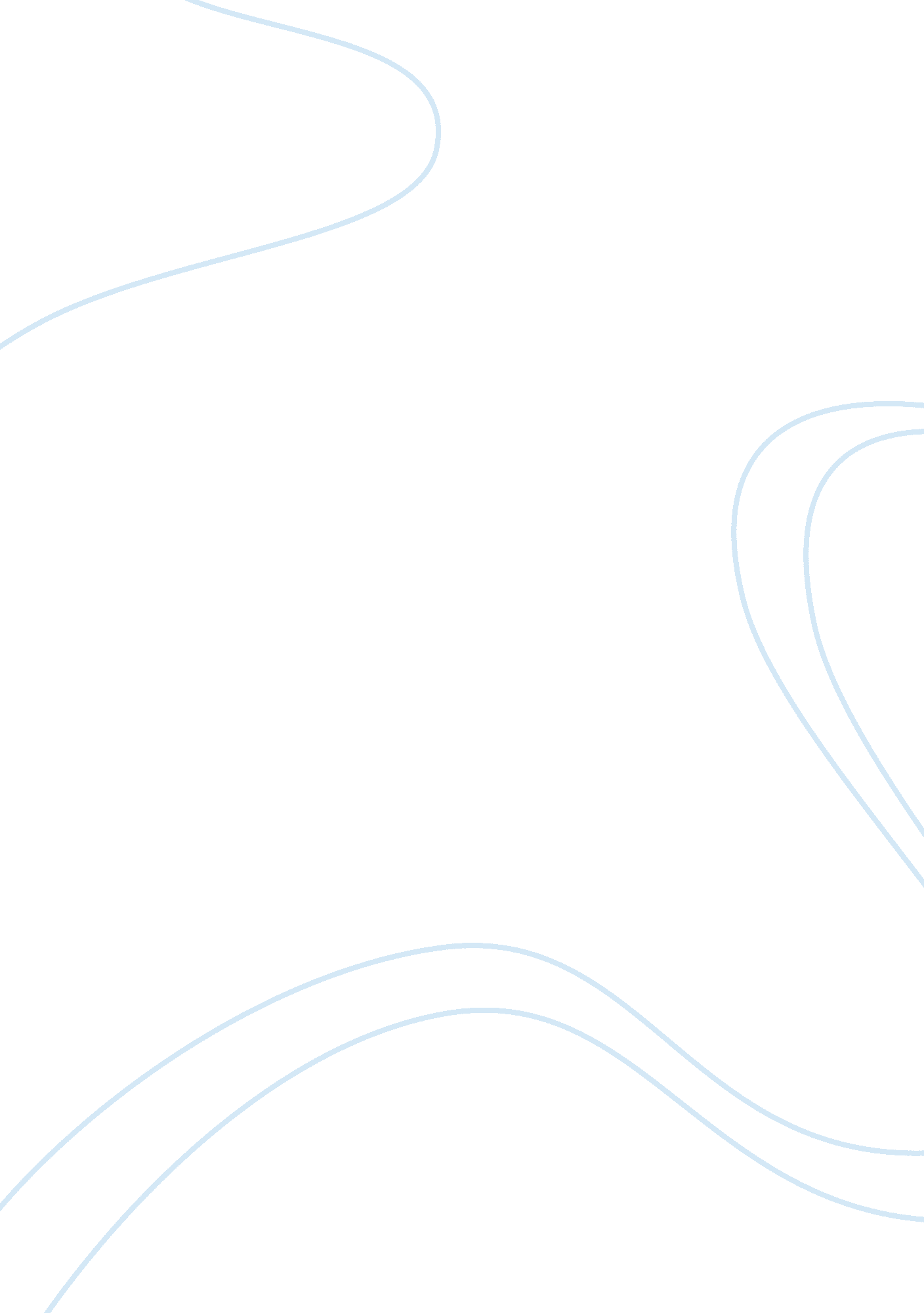 Parliament of pakistan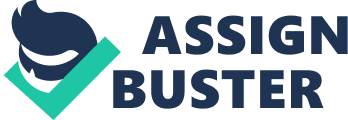 Parliament of Pakistan The Parliament of Pakistan, formally termed the Majlis-e-Shoora is the elected and incomparable authoritative group of Pakistan. It is a bicameral elected council that comprises of the Senate and the National Assembly, the upper and more level houses, individually. As stated by the constitution, the President of Pakistan is likewise a part of the Parliament. The National Assembly is chosen for a five-year term on the premise of grown-up establishment and small time one-vote. The residency of a Member of the National Assembly is for the length of time of the house, or sooner, on the off chance that the Member kicks the bucket or leaves. The residency of the National Assembly likewise arrives at an end if broke up on the counsel of the Prime Minister or by the president in his watchfulness under the Constitution. The Parliament meets at the Parliament House assembling in Islamabad, where debating chambers for both houses are available. National Assembly The National Assembly of Pakistan is the easier house of the parliament. The National Assembly has 342 seats, 272 of which are straightforwardly chosen, 60 are saved for ladies and a further 10 for religious minorities. The National Assembly of Pakistan is the nation’s sovereign authoritative body. It exemplifies the will of the individuals to let themselves be legislated under the fair, multi-party Federal Parliamentary System. The National Assembly makes laws for the Federation in admiration of the forces listed in the Federal Legislative rundown. Through its civil arguments, suspension movement, question hour and Standing Committees, the National Assembly keeps as check over the Executive and guarantees that the administration capacities inside the parameters set out in the Constitution and does not abuse the crucial privileges of nationals. Just the National Assembly, through its Public Accounts Committee, examines open using and activities control of use caused by the administration. The Members of the National Assembly are to be chosen by immediate and free vote as per law. Article 50 of the Constitution gives that the Parliament of Pakistan might comprise of president and the two houses known as the National Assembly and the Senate. The National Assembly has an edge over the Senate by enacting solely on cash matters. With special case to cash bills, be that as it may, both the houses cooperate to complete the essential work of the Parliament, i. e. law making. The bill identifying with the Federal Legislative List could be started in either house. On the off chance that the house passed the bill through greater part vote, it might be transmitted to the next house. On the off chance that the other house passes it without alteration, it might be displayed to the president for consent. On the off chance that the bill, transmitted to the next house, is not passed inside ninety days or rejected, it might be acknowledged in a joint sitting to be summoned by the president on the solicitation of the house in which the bill was begun. On the off chance that the bill is passed in the joint sitting, with or without corrections, by the votes of greater part of the parts of the two houses, it should be introduced to the president for consent. In the event that the bill is exhibited to the president for consent, he might consent to the bill in not later than ten days. On the off chance that it is not a cash charge, the president may give back where its due to the Majlis-e-Shoora with a message asking for that the bill be rethought and that an alteration specified in the message be acknowledged. The Majlis-e-Shoora might rethink the bill in a joint sitting. In the event that the bill is passed once more, with or without correction, by vote of most of the parts present and voting, it might be displayed to the president and the president should give his consent inside ten days; falling flat which such consent might be regarded to have been given. Under the Constitution, the Parliament might likewise administer for two or more Provinces by assent and solicitation made by those Provinces. In the event that the Federal Government broadcasts State of Emergency in any region, the ability to enact about that territory is vested in the Parliament. Anyway the bills passed by the Parliament throughout the State of Emergency, should stop to be in energy after the termination of six months from the date Emergency is lifted. In any case, the steps officially taken under these Acts might remain substantial. In activities of its sacred part, the Parliament likewise has other extremely paramount obligations to perform. The president, who is at the summit, is chosen by parts of both houses of the Parliament and the Provincial Assemblies. The Prime Minister, who heads the Cabinet and is intended to support and prompt the president in his capacities, fits in with the National Assembly. He delights in the trust of most of the parts of the National Assembly. Parts of the Cabinet are named by the president on the exhortation of the PM. In the structuring of the Cabinet the significant allotment (75%), goes to National Assembly while the rest (25%) are taken from the Senate. There is a majority rule strategy to evacuate the Prime Minister from his office in the event that he loses certainty of most of the parts of the National Assembly. In this appreciation a determination for a vote of no-trust is moved by at least 20% of the aggregate participation of the National Assembly. In the event that the determination is passed by dominant part of the aggregate participation of the National Assembly, the Prime Minister instantly surrendered forces. Essentially, for the evacuation or prosecution of the president, at the very least one-50% of the aggregate participation of either house may give in thinking of its proposition to do in this way, to the Speaker National Assembly, or, as the case may be, to the Chairman Senate, for moving a determination for the reason. In a joint sitting of the two houses, assembled for the reason, and after the considerations, if the determination is passed by the votes of at least two thirds of the aggregate enrollment of the Parliament, the president should stop to hold office promptly on passing of this resolution. In case emergency is proclaimed, the Parliament holds the authority to extend the term of the National Assembly. Under the Constitution, the Parliament may also, on the request of the Federal Government, by law, confer functions upon officers or authorities subordinate to the Federal Government. Senate The fundamental reason for the making of the Senate of Pakistan was to give meet representation to all the uniting units since the participation of the National Assembly was dependent upon the number of inhabitants in every region. Square with common participation in the Senate, therefore, adjusts the commonplace imbalance in the National Assembly and scatters questions and worry, if any, in regards to hardship and misuse. The part of the Senate is to push national union and concordance and to mitigate reasons for alarm of the more diminutive areas in regards to command by any one region in light of its lion’s share, in the National Assembly. The Senate, is a body which speaks to the regions/domains of the nation and pushes an inclination of equity, peace and agreement, which is so fundamental for the development and thriving of a country. Therefore, the Senate in Pakistan, through the years, has developed as a vital organ and a stabilizing component of the organization. The Senate comprises of 100 parts, of whom 14 parts are chosen by every Provincial Assembly, 8 parts are chosen from Federally Administered Tribal Areas (Fatas) by the Members of National Assembly from these territories, 2 parts, 1 lady and 1technocrat is chosen from the Federal Capital by the Members of National Assembly, 4 ladies and 4 Technocrats are chosen by the parts of every Provincial Assembly. The separation of seats apportioned to every Province, Federally Administered Tribal Areas (Fatas), Federal Capital, Women and Ulema/Technocrats. It is the obligation of the Chief Election Commissioner to hold and make plans for the Senate decisions as per the arrangement of relative representation by method for a solitary transferable vote through constituent schools. The term of the parts of the Senate is 6 years. In any case, the term of the first gathering of the Senators, who should resign after consummation of initial 3 years of the Senate, is dictated by drawing of parts by the Chief Election Commissioner. Presidential framework A presidential framework is a republican arrangement of government where a head of government is additionally head of state and leads an official limb that is divided from the administrative extension. The official is chosen and frequently titled “ president” and is not capable to the lawmaking body and can’t, in typical circumstances, dismissit. The assembly may have the right, in compelling cases, to release the official, regularly through prosecution. Nonetheless, such rejections are seen as so extraordinary (just two United States presidents were indicted, and none, of these case prompted evacuation) as not to repudiate a focal precept of presidentialism, that in ordinary circumstances utilizing typical methods the council can’t reject the official. The title president has continued from a period when such individual by and by managed the legislature body, as with the US President of the Continental Congress, before the official capacity was part into a separate limb of government and could no more direct the authoritative body. Presidential frameworks are various and differing, however the accompanying are by and large correct: The official can veto administrative acts and, thusly, a supermajority of administrators may override the veto. The veto is by and large determined from the British convention of illustrious consent in which a demonstration of parliament must be authorized with the consent of the ruler. The president has an altered term of office. Decisions are held at general times and can’t be activated by avote of trust or other parliamentary systems. In spite of the fact that in a few nations there is an exemption, which accommodates the evacuation of a president who is found to have transgressed against a law. The official extension is unipersonal. Parts of the bureau serve at the joy of the president and must do the strategies of the official and authoritative extensions. Bureau priests or official departmental heads are not parts of the governing body. Then again, presidential frameworks regularly require administrative regard of official assignments to the bureau, legal, and different more level legislative posts. A president by and large can administer parts of the bureau, military, or any officer or worker of the official limb, however can’t regulate or reject judges. The president can regularly exonerate or drive sentences of indicted crooks. Nations that characteristic a presidential arrangement of government are not the selective clients of the title of President. For instance, a tyrant, who might have been prominently or genuinely chosen may be and regularly is known as a president. Similarly, pioneers of one-gathering states are regularly called presidents. Most parliamentary republics have presidents, yet this position is to a great extent stately; eminent cases includegermany, India, Ireland, Israel and Italy. The title is likewise utilized within parliamentary republics with an official presidency, and additionally in semi-presidential framework Parliamentary vs Presidential system Saturday, February 02, 2013 – It is first time in the historical backdrop of Pakistan that the Parliament will finish its residency. Since races are a couple of weeks away, political gatherings are dependent upon their regular traps and contrivances. The PML-N had moved a determination in the Punjab gathering for creation of two new territories in Punjab – Bahawalpur and South Punjab. The PPP has turned out with thought of Bahawalpur-South Punjab territory, which will incorporate Mianwali and Dera Ghazi Khan. Indeed, both significant gatherings are attempting to charm individuals of South Punjab who had been disregarded and ignored throughout the most recent six decades. In any case, by making new areas and making all territories sort of equivalent in size of the populace, presidential framework could be perfect. Pioneers fromsouthern Punjab feel that with new territories they will have the opportunity to revel in the advantages and benefits of gubernatorial work places, and will have the capacity to arrange with the real political gatherings to get their offer of cake. In any case, more diminutive gatherings will be in a position to deal with or coercion the significant gatherings, as is evident by the weight strategies of the MQM, JUI-F, PML-Q and PML-F. It was in this background that there were voices in the past for a presidential type of government. In any case the defenders of parliamentary framework cited Quaid-i-Azam to demonstrate their point that he positively had confidence in elected parliamentary framework. They additionally alluded to the comments made in Hamood-ur-Rehman Commission Report that framing of One-unit, standard of equality, unitary type of government and arrangement of fundamental popular governments were the purposes behind estranging the individuals of more modest regions that prompted deterioration of Pakistan. Truly both frameworks – parliamentary and presidential-are equitable frameworks that are very fruitful in European nations and the US separately. Both frameworks have great focuses; however in a nation like Pakistan where combining units have diverse ethnicities, dialects and societies, the more diminutive unifying units think about the presidential framework as an exertion to endeavor and overwhelm them. The individuals of more diminutive territories however feel that under parliamentary framework there is chance for the provincial gatherings to make it to the top space in the region. In 1990s, Mr. Manzoor Wattoo with just 17 parts out of 240 parts was electeds the Chief Minister of Punjab. However there are a few bad marks of parliamentary framework. Unending political changes, the wheeling and managing of chose parts of the parliament for individual increase, livens and benefits of force, making dominant part party prisoner to a minority gathering are to name the few. In this framework, parts of the gathering chose by the individuals thusly choose the Leader of the House, implying that it is an aberrant decision of the head administrator. Actually when a gathering increases a clearmajority, the administration is helpless to parts and rebellions, requiring re-arrangements or re-races. Indeed in the settled in majority rules system, the way Margaret Thatcher was changed mid method for her residency by the decision gathering is a for example. In Pakistan, no less than seven executives took pledge and none of them finished the residency. Likewise from 1988 to 1999, the PPP and Muslim League were twice come back to power, however none could finish the residency because of their prejudice towards to one another, and were sent pressing under 58-2(b). It ought to be clear to any understudy of history or political science that political frameworks were developed in venture with evolving conditions; hence, it was vital that its political setup was interested in change. It is a certain certainty that from the tribal and feudal ages, with their own particular curious political frameworks of authority, tribal Jirga, and autocracies, the world has advanced to the present popularity based request dependent upon the arrangement of ‘ small time one-vote’, and the chose legislatures of settled residencies. At the end of the day, the phase of advancement, apparatuses and modes of processing decided the manifestation of government. On the off chance that the pioneers with the vested investment or decision classes attempted to stem the change, there was monetary turbulence, social change and insurgency. In seventeenth-century England, the exchanging group manufactured solidarity in its positions to wage a battle against unquestionably the forces of the ruler and impact of the church. The nation was primed for change for another request, which conceived the Industrial Revolution. The Westminster model of parliamentary majority rule government may well be said to be the first of the present day frameworks that advanced, as the new classes connected with the business economy developed. This British model was best case scenario a trade off model after teeter-totter fights had been battled between the “ royalists” of the British privileged and the delegates of the rising new classes. It was a framework that at long last gave individuals the right to choose the Lower House parts and government, while holding the King as head of state, and the House of Lords as the upper House where the nation’s genetic feudal delegates sat on the premise of their titles. The framework is effective in England, as the nation is created, and the framework coddles the needs at home and abroad. It must be specified that vote based system was side effect of the industrialist framework visualized after the Industrial Revolution. There are, without a doubt, a few benefits of presidential type of government, for example, “ The framework permits the president to select his group that in his perspective is the best suited and most equipped for the occupation. In any case, in a creating nation like Pakistan, generally unremarkable persons are chosen on the premise of their clout as a jagirdar or tribal pioneer. Also, once chose by an acceptable greater part, the authenticity of the president both good and protected is not in debate; and unless arraigned he finishes the residency. Heroes of this framework accept that it serves as a rampart against interminable political changes, permits stable working of government and a serene change of political force. In Pakistan, unless remainders of feudalism, jagirdari framework and tribalism are carried out away with, there is no trust that either of the two frameworks could work. However who will chime the feline? 